CURRICULAM VITAE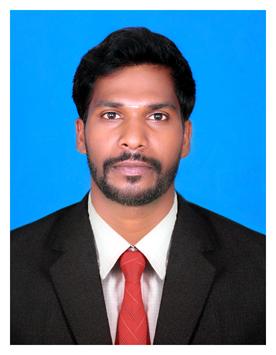                                        SURESH 		 	E-mail: suresh-393992@2freemail.com Dedicated and driven safety officer committed in ensuring the safety and health in security of the people in workplace by establishing and providing procedure and policies for a safe environment.FORMAL EDUCATIONBachelor of Engineering In the stream of Mechanical Engineering-2014-2017 NEBOSH IGC-LEVEL I,II,III- SAFETY ENGINEER-FEBRUARY- 2019KEY SKILLSImplementation of safety check lists.Identify the unsafe/hazardous practices, situations and make action plan.Standardization of personal protective equipment for optimum use.Regular evaluation of housekeeping of all the areas at siteProblem-solving and decision-making.Maintain record as per training for the workers.    AREA OF INTEREST:Industrial safety related work in production, pipe plant, construction site all area.Environmental work.Automobile related workSafety officer related work   JOB PROFILE:Monitored site activities for compliance with health and safety guidelines.Maintained safety training records and provided safety briefings and appropriate orientation.Inspected equipment, structures, and work in progress for compliance with applicable health and safety standards and specifications. Implementing 5’s activities.PROFILETo learn work hard and accommodate myself in high completion of coorporate, When I can utilize my  skills and make of useful growth of the company.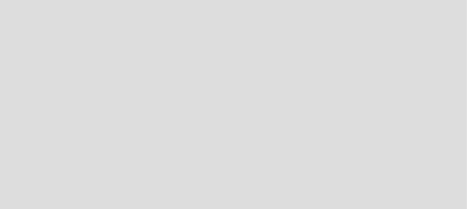  SUMMARY OF QUALIFICATIONS:Oral communication skills with people of all levels and rolesDriven to learn and apply new ideasRecognized as creative and practical problem solverEnthusiastic, creative, and willing to assume increased responsibilityUnique ability to adapt quickly to challenges and changing environmentsPersonable, articulate, and professional in both appearance and manners     PROFESSIONAL EXPERIENCE:June 2013 to June 2014Designation	    :	TECHNICIAN APPRENTICEMarch 2017 to June 2018	. Designation	    :	Jr. ENGINEER QUALITY cum                    	                SAFETY OFFICER      May 2018 to May 2019:                    Designation           :        Engineer Quality cum Safety Officer  ACADEMIC QUALIFICATIONS:SSLC-2009-Govt high schoolHIGHER SECONDARY SCHOOL-2011-Thanthai Rover Hr.Sec.SchoolDIPLOMA-2013-The Surabi College of PolytechnicBACHELOR OF ENGINEERING-2017-Dr.Ngp Institute of TechnologyAREA OF EXPERTISE:Employee safetyFire preventionAccident preventionIncident scene safetyConstruction workManufacturing and ProductionJOB RESPONSIBILITIES:First part inspection of parts in CNC machines and providing approval / solution for defect elimination / process improvements.Experienced as Site Supervision Mechanical system works, Construction works and finishing work.Checking maintenance observation sheet of machine daily.Preparing management information reports to ensure progress in the department.Implement the safety audit, 5S.Quality & Inspection measuring equipment knowledge.Product & process audit.Develop monthly reports showing inspection, status of NCR’s and audit performance and improvement opportunities.Prepare daily reports of the actual QA/QC activities accomplished during the day.Preparing the inspection reports.Check & maintain all testing instruments calibrated up to date and make a log on History Card, Calibration Register, etc.Plan a machine, manpower, material to achieve production target on time with desired quality.Production planning control with available resources.Material inspection as per project specification and material test certificates.Organizing daily work at shop floor.Conducting safety tool box talk every week.Ensure proper Housekeeping & coordinate with workers & manage discipline in shop floor.          INPLANT TRAINING:15 Days in Rane Madras Private Limited [Rocker Shaft  & Shaft Module]-Chennai.6 Days in M.S.K. Engineering Works. [Plano Milling M/C, Horizontal Bearing M/C, Radical Drilling M/C,[Measuring Instruments-Bore Dial  Gauge, Venire, Caliper & Height Gauge]-Coimbatore.15 Days in Ambal Auto [Maruthi Suzuki] Assembly Station and Sensor Workings, Brakes.        PARTICIPANT’S  FOR  SYMPOSIUM Mini bike Championships-Coimbatore.Department of Production Engineering Workshop-Coimbatore.National Level  Mini Bike Design, Fabrication and Racing contest-Coimbatore      PROFILE SUMMARY:Good decision makingSafety might and optimizingQuality Engineer       ACHIEVEMENTS:IPAA Cricket tournament Divisional Winners(2013)IPAA Cricket Tournament State Third place(2013)Dr.Ngp Institute of technology Captain of Cricket TeamTamilnadu college of  Engineering Trophy Fourth Place.PERSONAL DETAILS:Date of Birth	-- 09-06-1994Gender	-- MaleMarital Status	-- SingleNationality	-- Indian Linguistic ability	-- English, TamilPersonal strengths	-- Optimistic & hardworking good analytical skillsPassport Details:-Date of Issue	-- 15/12/2016 Date of Expiry	-- 14/12/2026 Place of Issue	-- Trichy             Visa Status –Visit Visa(23-10-2019)             Declaration:-I hereby declare that above written particulars are true to the best of my knowledge and better looking forward to receive your early reply. Thanking you in anticipation.Place:Date:	SURESH 